КОНСПЕКТ ОТКРЫТОГО УРОКАПреподавателя специальных  дисциплинБардоновой Татьяны ВалерьевныТема: «Стрижка «Сессун» - форма вне времени »Группа П5-11Урок проведен «  15  » декабря 2011 г.Протокол открытого урока № ______от «    » ___________201_ г.Зам. директора по УР: __________________________________УРОК № ___Тема урока: “Стрижка «Сессун» - форма вне времени ”Вид: урок повторения и закрепленияТип: Урок по технологии сотрудничестваЦели урока:ДидактическаяЗакрепить, совершенствовать знания по теме: « Стрижка волос».Дать представление о великих персоналиях парикмахерского  мира  .Обеспечить в ходе урока усвоение, повторение, закрепление основных понятий.Осуществить контроль знаний, их повторение и систематизация.Развивающая Формировать и развивать умения, анализировать, сравнивать, выбирать главное, делать самостоятельные выводы, обобщать, логически мыслить, работать в группе.Воспитательная Прививать интерес к предмету, профессии.Развивать целеустремленность, исполнительность, трудолюбие, культуру труда, формировать умение работать в коллективе.Формировать чувство ответственности за порученное дело.Методы проведения: Проблемно-поисковый метод.Межпредметные связи: Материаловедение. Информатика. Рисунок и живопись. Оборудование урока: Конспекты лекций, книги, учебные пособия.Диапроектор, ЭВМ, интерактивная доска.Наглядные пособия: ПРЕЗЕНТАЦИЯ на интерактивной доске, видео – фильм « Стрижка «Сессун» в современной трактовке»Ход урокаПояснительная записка.Представленный урок построен по методу урока с применением технологии сотрудничества. В условиях реформирования экономики и образования в нашем обществе меняется вся система общественных отношений, многие дидактические положения подвергаются глубокому анализу со стороны социологических, психолого-педагогических институтов нашей страны, передовой педагогической общественности. Современный работодатель заинтересован в работнике, обладающем определенными качествами личности, в частности:гибко адаптироваться в меняющихся жизненных ситуациях, самостоятельно приобретая необходимые знания, умело применяя их на практике для решения разнообразных проблем, чтобы на протяжении всей жизни найти в ней свое место;самостоятельно критически мыслить, уметь видеть возникающие в реальном   мире трудности и искать пути рационального их преодоления, используя современные технологии; четко осознавать, где и каким образом приобретаемые   ими   знания   могут быть применены   в   окружающей  действительности;   быть   способными генерировать новые идеи, творчески мыслить;грамотно работать с информацией (уметь собирать необходимые для исследования определенной задачи факты, анализировать их, выдвигать гипотезы решения проблем, делать необходимые обобщения, сопоставления с аналогичными или альтернативными вариантами рассмотрения, устанавливать статистические закономерности, формулировать аргументированные выводы и на их основе выявлять и решать новые проблемы);быть коммуникабельными, контактными в различных социальных группах, уметь работать сообща в различных областях, предотвращая конфликтные ситуации, или умело, выходя из них;самостоятельно трудиться над развитием собственной нравственности, интеллекта, культурного уровня.Среди разнообразных направлений новых педагогических технологий наиболее адекватным поставленным целям является метод обучения в сотрудничестве по двум причинам:во-первых, потому, что он легко вписывается в учебный процесс учебных заведений предусматривающих более углубленное, профильно-ориентированное обучение. Это - метод, который позволяет при   интеграции в реальный учебно-воспитательный процесс достигать поставленных любой программой,  стандартом образования целей по каждому предмету, сохраняя при этом все достижения отечественной дидактики, педагогической психологии, частных методик;во-вторых, потому, что, этот метод обеспечивает не только успешное усвоение учебного материала, но и интеллектуальное и нравственное развитие студентов, их самостоятельность, коммуникабельность, желание помочь другим. А это так важно в нашей профессии.Идеи обучения в сотрудничестве на протяжении всего этого времени развиваются усилиями многих педагогов во многих странах мира, ибо сама идея обучения в сотрудничестве чрезвычайно гуманна по самой своей сути, и, следовательно - педагогична. Чтобы понять эту идею, авторы метода советуют обратиться к нашему пониманию слова «ошибка». Скорее всего, ошибку можно определить как неверное действие или утверждение, исходящее из неверного суждения, неадекватного знания или невнимания. Если вы понимаете, что ошибки студентов показывают только то, что они еще не овладели необходимыми умениями, то вы будете рассматривать эти ошибки просто как факт. Следовательно, вам нужно предоставить вашим студентам возможность дополнительной практики, причем в таком объеме, пока они (каждый в отдельности и все вместе) не овладеют знанием в достаточной мере. Если же вы расцениваете ошибку как нежелание студента работать, его неспособность, то в этом случае вы, скорее всего, откажете ему в дополнительной практике, в дополнительных разъяснениях. Но, с другой стороны, совершенно очевидно, что студент не допускает ошибок в выполнении задания, это означает, что он научился его выполнять, и таким студентам дополнительная практика не нужна. Значит, ошибки - это всего лишь индикатор того, нуждается ли студент в помощи. Вы не в состоянии оказать эту помощь каждому студенту. Эту ответственность ваши студенты в состоянии взять на себя сами, и если они будут работать в небольших группах и отвечать за успехи каждого, если они научаться помогать друг другу. На педагогическом языке это означает, что необходимо использовать методы, адекватные данной задаче. Можно учиться в коллективе, в котором сильный студент всегда в выигрыше: он быстрее «схватывает» новый материал, быстрее его усваивает, и преподаватель в большей мере опирается именно на него. А слабый раз от разу становится еще слабее, поскольку ему не хватает времени, чтобы все четко понять, ему не хватает характера, чтобы задать преподавателю вопросы, соответственно он не может быстро и правильно отвечать и только «тормозит» ритмичное продвижение к всеобщему успеху. Можно учиться индивидуально, используя соответствующие методики и учебные материалы. Тогда студент замыкается на себе, на своих удачах и неудачах. Его абсолютно не интересует, как дела у соседа. Если материал ему не дается - это его проблемы.А можно учиться по-другому, когда рядом с тобой товарищи, у которых можно спросить, если что-то не понял, или обсудить решение очередной задачи. А если от тебя зависит успех всей группы, то ты не можешь не осознавать ответственности и за свои успехи, и за успехи товарищей. Именно от осознания данного факта авторы метода обучения в сотрудничестве и отталкивались. В процессе обучения ошибаются все. Только одним нужно больше времени и усилий, чтобы овладеть материалом, другим меньше. Как это сделать - дело методики! Практика показывает, что вместе учиться не только легче и интереснее, но и значительно эффективнее.Я представляю один из вариантов технологии сотрудничества, который называется «Учимся вместе». Эту технологию предложил  Дэвид Джонсон, преподаватель университета в штате Миннесота.Структура  метода такова, что учащиеся разделяются на группы, в нашем случае это 4 группы по 6 человек. На представленном мною уроке, учащиеся работали над единой темой «Стрижка «Сессун»- форма вне времени». Каждая из четырех групп получила свое задание, являющееся составляющей общей темы. Внутри группы каждый участник выполняет свое, посильное именно для него, задание:Выполняет презентацию о великой личности из мира парикмахерского искусства.Оформляет схему заданной стрижки из подвидов стрижки «Сессун».Описывает технологию заданной стрижки из подвидов стрижки «Сессун».Должен представить на клиенте имитацию выполнения заданной стрижкиОформляет отчет о выполненном заданииСоставляет тесты по своей теме для участников других групп.На уроке каждый из участников группы представляет свою часть работы, участники других групп внимательно слушают и кратко конспектируют предложенный материал.По окончании всех выступлений, группы обмениваются тестами, решают их и возвращают. Человек, составляющий тесты, проверяет работу и выставляет общую оценку группе за выполнение теста. По окончании всей работы, педагог и учащиеся обсуждают урок. Педагог выставляет оценки, группа получает одну оценку на всех, которую получает в журнал каждый из членов группы. В результате совместной работы отдельных групп и всех групп в целом достигается усвоение всего материала. Основные принципы – награды всей команде, индивидуальный подход, равные возможности – работают и здесь. Внутри группы студенты самостоятельно определяют роли каждого из них в выполнении общего задания (у каждого, таким образом, своя часть, свое подзадание): отслеживания правильности выполнения заданий партнерами, мониторинга активности каждого члена группы в решении общей задачи, а также культуры общения внутри группы. Таким образом, с самого начала группа имеет как бы двойную задачу: с одной стороны, академическую - достижение какой-то познавательной, творческой цели, а с другой, социальную или, скорее, социально-психологическую - осуществление в ходе выполнения задания определенной культуры общения. И то, и другое одинаково значимо. Преподаватель также обязательно контролирует не только успешность выполнения академического задания группами учащихся, но и характер их общения между собой, способ оказания необходимой помощи друг другу.Таким образом, основные идеи, присущие описанному здесь уроку - общность цели и задач, индивидуальная ответственность и равные возможности успеха. Именно сотрудничество, а не соревнование лежит в основе обучения в группе. Индивидуальная  ответственность означает, что успех всей команды (группы) зависит от вклада каждого участника, что предусматривает помощь для членов команды друг другу. Равные возможности предполагают, что каждый студент совершенствует свои собственные достижения.Данная методика позволяет реализовать цели развития критического и творческого мышления, умений объективной самооценки и принятия решений, коммуникативных навыков и умений. Предлагаемая технология не единственно возможная. Существует множество педагогических технологий, из которых преподаватель имеет возможность выбрать те, которые более соответствуют особенностям его мировоззрения и его личности. Однако это должны быть технологии, также рассчитанные на развитие личности студента, на возможности его самореализации.Список источников.Новые педагогические и информационные технологии в системе образования; Учебное пособие для студентов педагогических вузов и системы повышения квалификации педагогических кадров/ Е.С. Полай, М.Ю.Бухаркина, М.В.Моисеева, А.Е. Петров; под ред. Е.С. Полай. – М.: Издательский центр «Академия». 2002 – 272с.С.А. Мухина, А.А. Соловьева Нетрадиционные педагогические технологии в обучении. Ростов-на-Дону: Издательство «Феникс», 2004 – 384с.В.Д. Фёдоров, Л.Г. Семушина, В.А. Подвойский Содержание, функции и управление методической деятельностью в средних специальных учебных заведениях. Москва НПЦ «Профессионал-Ф», 2005Д.Н. Кавтарадзе Обучение и игра. Введение в активные методы обучения. М.: Московский психолого-социальный институт, издательство «Флинта», 1998-192с.П.Ф. Кубрушко Развитие профессиональных способностей и компетенций студентов // Приложение к журналу «СПО». 2009. №11.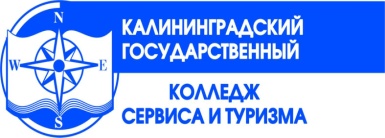 Министерство образования Калининградской областиГОУ СПО Калининградской области
«Колледж сервиса и туризма»№Этапы урокаВремяМотивацияРесурсыДеятельность преподавателяДеятельность студентов1Организационный момент.5 мин.Организует внимание студентов. Инструктирует по работе с компьютерной презентацией.Самоорганизация2Повторение пройденного материала.20 мин.Повторение материала с помощью компьютера, необходимость данных знаний для успешной работы группыВидео-фильмКомментирует видео-фильм, акцентируя внимание студентов на наиболее важных моментах. Повторение пройденного материала через работу с видео- уроком и  консультацию  преподавателя.3Углубление и закрепление полученных знаний .35  мин.Достижение «групповой цели», успех всей группыПодготовленная дома презентация учащихся, инструменты парикмахера, письменная разработка заданной стрижки.Организует выступление учащихся, контролирует процесс работы, выставляет баллы каждому участнику группы за работу.Каждая из групп представляет свою работу, остальные учащиеся внимательно слушают и кратко конспектируют предлагаемый материал.По окончании работы, группы обмениваются заранее подготовленными тестами, содержащими вопросы из представленного материала, затем выполняют взаимопроверку и выставляют оценку за каждый тест.4Обсуждение полученных результатов.15  мин.Улучшение ,полученных группой, результатов,взаимооценивание.Организует общее заседание групп, обсуждение полученных результатов.Представляют результаты работы группы на общем заседании, участвуют в обсуждении, осуществляют самоконтроль и взаимооценивание.5Информирование о домашнем задании и инструктирование по его выполнению.5  мин.Творческий, практический характер задания.Объясняет домашнее задание.Получают консультацию по выполнению домашнего задания 6Подведение итогов.5 мин.Получение конечного результата в виде оценок.Организует рефлексию деятельности: Насколько успешным было освоение нового материала? Удовлетворен ли результатами применения полученных знаний? Если да, то что этому способствовало? Что не получилось и почему?Высказываются по желанию.